                                                                                   ЗАТВЕРДЖЕНО                                                                                     Протокол № _____          від «_____» __________2020 р.засідання вченої ради НУБіП УкраїниРектор _____________С. НіколаєнкоОсвітньо-професійна програма вводиться в дію з 1 вересня 2020 р.ОСВІТНЬО-ПРОФЕСІЙНА  ПРОГРАМА «Ветеринарна медицина»
другого (магістерського) рівня вищої освіти
за спеціальністю 211 «Ветеринарна медицина»
галузі знань 21 «Ветеринарна медицина»
Кваліфікація:   лікар ветеринарної медициниКиїв – 2020 ПЕРЕДМОВАОсвітньо-професійна програма (ОПП) для підготовки здобувачів вищої освіти   другого (магістерського) рівня за спеціальністю 211 «Ветеринарна медицина» містить обсяг кредитів ЄКТС, необхідний для здобуття відповідного ступеня вищої освіти; перелік компетентностей випускника; нормативний зміст підготовки здобувачів вищої освіти, сформульований у термінах результатів навчання; форми атестації здобувачів вищої освіти; вимоги до наявності системи внутрішнього забезпечення якості вищої освіти.  Розроблено проектною  групою у складі:Костюк Володимир Кіндратович, доктор ветеринарних наук, професор кафедри анатомії, гістології і патоморфології тварин   ім. акад. В.Г. Касьяненка, гарант програми.    Цвіліховський Микола Іванович, доктор біологічних наук, професор кафедри терапії і клінічної діагностики, академік НААН України, декан факультету ветеринарної медицини.Жук Юрій Васильович, кандидат ветеринарних наук, доцент кафедри акушерства, гінекології і біотехнології відтворення тварин.Мельник Володимир Васильович, кандидат ветеринарних наук, доцент, в.о. завідувача кафедри епізоотології, мікробіології і вірусології.Рецензії-відгуки зовнішніх стейкголдерів (за наявності):Ничик Сергій Анатолійович,  директор Інституту ветеринарної медицини Національної   академії аграрних наук України, доктор ветеринарних наук, професор, член-кореспондент НААН України.ОСНОВНІ ТЕРМІНИ ТА ЇХ ВИЗНАЧЕННЯ (ТЕЗАУРУС)У програмі терміни вживаються в такому значенні:1) автономність і відповідальність – здатність самостійно виконувати завдання, розв’язувати задачі і проблеми та відповідати за результати своєї діяльності;2) акредитація освітньої програми – оцінювання освітньої програми та/або освітньої діяльності вищого навчального закладу за цією програмою на предмет відповідності стандарту вищої освіти; спроможності виконати вимоги стандарту та досягти заявлених у програмі результатів навчання; досягнення заявлених у програмі результатів навчання;3) атестація – це встановлення відповідності засвоєних здобувачами вищої освіти рівня та обсягу знань, умінь, інших компетентностей вимогам стандартів вищої освіти;4) магістр  – це освітній ступінь, що здобувається на другому  рівні вищої освіти та присуджується вищим навчальним закладом у результаті успішного виконання здобувачем вищої освіти освітньої програми, обсяг якої становить 90 кредитів ЄКТС; 5) вища освіта – сукупність систематизованих знань, умінь і практичних навичок, способів мислення, професійних, світоглядних і громадянських якостей, морально-етичних цінностей, інших компетентностей, здобутих у закладі вищої освіти у відповідній галузі знань за певною кваліфікацією на рівнях вищої освіти, що за складністю є вищими, ніж рівень повної загальної середньої освіти;6) заклад вищої освіти – окремий вид установи, яка є юридичною особою приватного або публічного права, діє згідно з виданою ліцензією на провадження освітньої діяльності на певних рівнях вищої освіти, проводить наукову, науково-технічну, інноваційну та/або методичну діяльність, забезпечує організацію освітнього процесу і здобуття особами вищої освіти, післядипломної освіти з урахуванням їхніх покликань, інтересів і здібностей;7) галузь знань – основна предметна область освіти і науки, що включає групу споріднених спеціальностей, за якими здійснюється професійна підготовка;8) дисциплінарні компетентності – деталізовані програмі компетентності як результат декомпозиції компетентностей фахівця спеціальності (спеціалізації) певного рівня вищої освіти;9) європейська кредитна трансферно-накопичувальна система (ЄКТС) – система трансферу і накопичення кредитів, що використовується в європейському просторі вищої освіти з метою надання, визнання, підтвердження кваліфікацій та освітніх компонентів і сприяє академічній мобільності здобувачів вищої освіти; система ґрунтується на визначенні навчального навантаження здобувача вищої освіти, необхідного для досягнення визначених результатів навчання, та обліковується в кредитах ЄКТС;10) засоби діагностики – документи, що затверджені в установленому порядку, та призначені для встановлення ступеню досягнення запланованого рівня сформованості компетентностей студента при контрольних заходах;11) здобувачі вищої освіти – особи, які навчаються у вищому навчальному закладі на певному рівні вищої освіти з метою здобуття відповідного ступеня і кваліфікації;12) змістовий модуль – сукупність умінь, знань, цінностей, які забезпечують реалізацію певної компетентності;13) знання – осмислена та засвоєна суб’єктом наукова інформація, що є основою його усвідомленої, цілеспрямованої діяльності; знання поділяються на емпіричні (фактологічні) і теоретичні (концептуальні, методологічні);14) інтегральна компетентність – узагальнений опис кваліфікаційного рівня, який виражає основні компетентностні характеристики рівня щодо навчання та/або професійної діяльності;15) інтегрована оцінка – результат оцінювання конкретизованих завдань різних рівнів з урахуванням коефіцієнта пріоритетності (запланованого рівня сформованості компетентностей);16) інформаційне забезпечення навчальної дисципліни – засоби навчання, у яких системно викладено основи знань з певної дисципліни на рівні сучасних досягнень науки і культури, опора для самоосвіти і самонавчання (підручники; навчальні посібники, навчально-наочні посібники, навчально-методичні посібники, хрестоматії, словники, енциклопедії, довідники тощо);17) кваліфікаційний рівень – структурна одиниця національної рамки кваліфікацій, що визначається певною сукупністю компетентностей, які є типовими для кваліфікацій даного рівня;18) кваліфікація – офіційний результат оцінювання і визнання, який отримано, коли уповноважений компетентний орган установив, що особа досягла компетентностей (результатів навчання) за заданими стандартами;19) компетентність/компетентності (за НРК) – здатність особи до виконання певного виду діяльності, що виражається через знання, розуміння, уміння, цінності, інші особисті якості;20) комунікація – взаємозв’язок суб’єктів з метою передавання інформації, узгодження дій, спільної діяльності;21) кредит європейської кредитної трансферно-накопичувальної системи (далі – кредит ЄКТС) – одиниця вимірювання обсягу навчального навантаження здобувача вищої освіти, необхідного для досягнення визначених (очікуваних) результатів навчання; обсяг одного кредиту ЄКТС становить 30 годин. Навантаження одного навчального року за денною формою навчання становить, як правило, 60 кредитів ЄКТС;22) дипломна робота – це кваліфікаційна робота, що має на меті виконання виробничих завдань, спрямованих на організацію технологічного процесу (технічну підготовку, забезпечення функціонування, контроль) та управління (планування, облік, аналіз, регулювання) організацією та власне технологічним процесом; програми дипломних робіт зазвичай регламентовано певними професійними функціями й завданнями згідно з освітніми стандартами відповідних рівнів підготовки;23) дипломний проект – це кваліфікаційна робота, що присвячена реалізації виробничих завдань, переважна більшість яких віднесена до проектної та проектно-конструкторської професійних функцій; у межах цієї роботи передбачається виконання технічного завдання, ескізного й технічного проектів, робочої, експлуатаційної, ремонтної документації тощо;24) курсова робота – індивідуальне завдання, виконання якого спрямовано на організацію технологічного процесу (наприклад, технічну підготовку, забезпечення функціонування, контроль) та управління ним (планування, облік, аналіз, регулювання);25) курсовий проект – індивідуальне завдання виконання якого відноситься здебільшого до проектної та проектно-конструкторської діяльності; цей вид навчальної роботи може включати елементи технічного завдання, ескізні та технічні проекти, розроблення робочої, експлуатаційної, ремонтної документації тощо; виконання курсового проекту регламентується відповідними стандартами;26) методичне забезпечення навчальної дисципліни – рекомендації до супроводження навчальної діяльності студента за всіма видами навчальних занять, що містить, у тому числі інформацію щодо засобів та процедури контрольних заходів, їх форми та змісту, методів розв’язання вправ, джерел інформації;27) модульний контроль – оцінювання ступеню досягнення студентом запланованого рівня сформованості компетентностей за видами навчальних занять;28) навчальний елемент – мінімальна навчальна інформація самостійного смислового значення (поняття, явища, відношення, алгоритми);29) об’єкт діагностики – компетентності, опанування яких забезпечуються навчальною дисципліною;30) об’єкт діяльності – процеси, явища, технології або (та) матеріальні об’єкти на які спрямована діяльність фахівця (суб’єкта діяльності); незалежно від фізичної природи об’єкт діяльності має певний період (цикл) існування, який передбачає етапи: проектування (розроблення), протягом якого вирішуються питання щодо забезпечення певних його якостей та властивостей; створення (виробництва, впровадження); експлуатації, протягом якої об’єкт використовується за призначенням; відновлення (ремонту, удосконалення), яке пов’язане з відновленням властивостей якості, підвищенням ефективності тощо; утилізації та ліквідації;31) освітній процес – це інтелектуальна, творча діяльність у сфері вищої освіти і науки, що провадиться у закладі вищої освіти (науковій установі) через систему науково-методичних і педагогічних заходів та спрямована на передачу, засвоєння, примноження і використання знань, умінь та інших компетентностей у осіб, які навчаються, а також на формування гармонійно розвиненої особистості;32) освітня (освітньо-професійна чи освітньо-наукова) програма – система освітніх компонентів на відповідному рівні вищої освіти в межах спеціальності, що визначає вимоги до рівня освіти осіб, які можуть розпочати навчання за цією програмою, перелік навчальних дисциплін і логічну послідовність їх вивчення, кількість кредитів ЄКТС, необхідних для виконання цієї програми, а також очікувані результати навчання (компетентності), якими повинен оволодіти здобувач відповідного ступеня вищої освіти;33) освітня діяльність – діяльність вищих навчальних закладів, що провадиться з метою забезпечення здобуття вищої, післядипломної освіти і задоволення інших освітніх потреб здобувачів вищої освіти та інших осіб;34) підсумковий контроль – комплексне оцінювання запланованого рівня сформованості дисциплінарних компетентностей;35) поточний контроль – оцінювання засвоєння студентом навчального матеріалу під час проведення аудиторного навчального заняття (опитування студентів на лекціях, перевірка та прийом звітів з виконання лабораторних робіт, тестування тощо);36) програма дисципліни – нормативний документ, що визначає зміст навчальної дисципліни відповідно до освітньої програми, розробляється кафедрою, яка закріплена наказом ректора для викладання дисципліни;37) результати навчання (Закон України «Про вищу освіту») – сукупність знань, умінь, навичок, інших компетентностей, набутих особою у процесі навчання за певною освітньо-професійною, освітньо-науковою програмою, які можна ідентифікувати, кількісно оцінити та виміряти;38) результати навчання (Національна рамка кваліфікацій) – компетентності (знання, розуміння, уміння, цінності, інші особисті якості), які набуває та/або здатна продемонструвати особа після завершення навчання;39) рівень сформованості дисциплінарної компетентності – частка правильних відповідей або виконаних суттєвих операцій від загальної кількості запитань або суттєвих операцій еталону рішень;40) робоча програма дисципліни – нормативний документ, що розроблений на основі програми дисципліни відповідно до річного навчального плану (містить розподіл загального часу на засвоєння окремих навчальних елементів і модулів за видами навчальних занять та формами навчання);41) самостійна робота – діяльність студента з вивчення навчальних елементів та змістових модулів, опанування запланованих компетентностей, виконання індивідуальних завдань, підготовки до контрольних заходів;42) спеціалізація – складова спеціальності, що визначається закладом вищої освіти та передбачає профільну спеціалізовану освітньо-професійну чи освітньо-наукову програму підготовки здобувачів вищої та післядипломної освіти;43) спеціальність – складова галузі знань, за якою здійснюється професійна підготовка;44) стандарт вищої освіти – це сукупність вимог до змісту та результатів освітньої діяльності вищих навчальних закладів і наукових установ за кожним рівнем вищої освіти в межах кожної спеціальності;45) стандарт освітньої діяльності – це сукупність мінімальних вимог до кадрового, навчально-методичного, матеріально-технічного та інформаційного забезпечення освітнього процесу вищого навчального закладу й наукової установи;46) уміння – здатність застосовувати знання для виконання завдань та розв’язання задач і проблем; уміння поділяються на когнітивні (інтелектуальнотворчі) та практичні (на основі майстерності з використанням методів, матеріалів, інструкцій та інструментів);47) якість вищої освіти – рівень здобутих особою знань, умінь, навичок, інших компетентностей, що відображає її компетентність відповідно до стандартів вищої освіти.Профіль освітньо-професійної програми «Ветеринарна медицина» зі спеціальності 211 «Ветеринарна медицина»2. Перелік компонент освітньо-професійної програми «Ветеринарна медицина» та їх логічна послідовність2.1. Перелік компонент ОПП3. Форма атестації здобувачів вищої освіти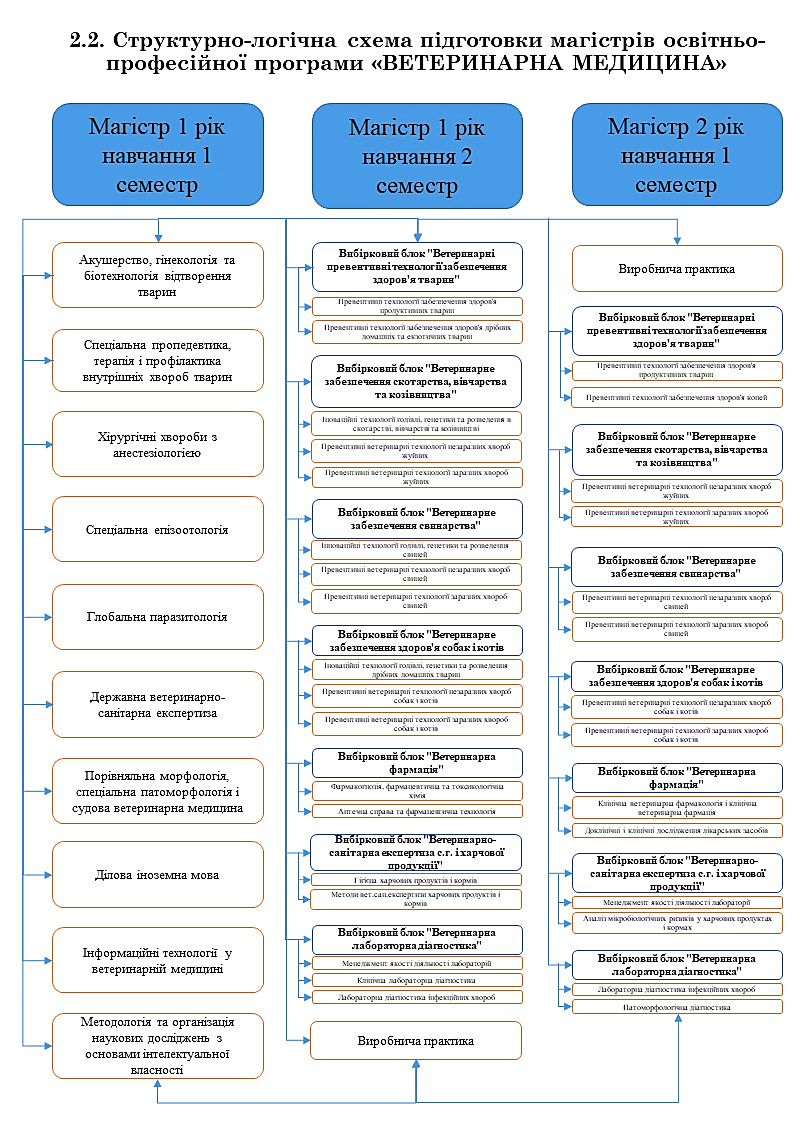 Атестація випускників освітньо-професійної програми спеціальності 211 «Ветеринарна медицина» проводиться у формі захисту кваліфікаційної магістерської роботи та завершується видачею документу встановленого зразку про присудження йому ступеня магістр із присвоєнням кваліфікації:  лікар ветеринарної медицини.Атестація здійснюється відкрито і публічно.4. Матриця відповідності програмних компетентностей компонентам освітньо-професійної  програми «Ветеринарна медицина»5. Матриця забезпечення програмних результатів навчання (ПРН) відповідними компонентами освітньо-професійної програми «Ветеринарна медицина»МІНІСТЕРСТВО ОСВІТИ І НАУКИ УКРАЇНИНАЦІОНАЛЬНИЙ УНІВЕРСИТЕТ БІОРЕСУРСІВ І ПРИРОДОКОРИСТУВАННЯ УКРАЇНИФакультет ветеринарної медициниНАВЧАЛЬНИЙ ПЛАН    підготовки фахівців    2020 року вступуI. Графік ОСВІТНЬОГО процесу підготовки фахівців другого (магістерського) рівня вищої освіти 2020 року вступуспеціальності   211 «Ветеринарна медицина»освітньо-професійної  програми «Ветеринарна медицина»ІІ. ПЛАН ОСВІТНЬОГО ПРОЦЕСУ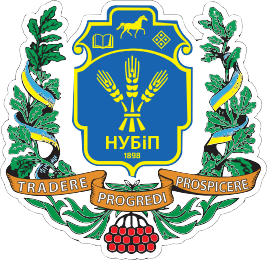 МІНІСТЕРСТВО ОСВІТИ І НАУКИ УКРАЇНИНАЦІОНАЛЬНИЙ УНІВЕРСИТЕТ БІОРЕСУРСІВ І ПРИРОДОКОРИСТУВАННЯ УКРАЇНИ1 - Загальна інформація1 - Загальна інформація1 - Загальна інформаціяПовна назва вищого навчального закладу та структурного підрозділуПовна назва вищого навчального закладу та структурного підрозділуНаціональний університет біоресурсів і природокористування УкраїниФакультет ветеринарної медициниСтупінь вищої освіти та назва кваліфікації мовою оригіналуСтупінь вищої освіти та назва кваліфікації мовою оригіналуМагістр.   Лікар ветеринарної медициниОфіційна назва освітньої програмиОфіційна назва освітньої програмиВетеринарна медицинаТип диплому та обсяг освітньої програмиТип диплому та обсяг освітньої програмиДиплом магістра, одиничний90 кредитів ЄКТС, термін навчання 1,5 рокиНаявність акредитаціїНаявність акредитаціїАкредитована. Сертифікат про акредитацію Серія УД № 11007717. Наказ МОН України від 08.01.2019 р. №13,  Термін дії сертифіката до 1 липня 2024 року.Цикл/рівеньЦикл/рівеньНРК України – 8 рівень, FQ -ЕНЕА - другий цикл,ЕQF-LLL – 7 рівеньПередумовиПередумовиУмови вступу визначаються «Правилами прийому до Національного університету біоресурсів і природокористування України», затвердженими Вченою радоюНаявність базової вищої освіти. Підготовка фахівців ветеринарної медицини проводиться лише за стаціонарною формою навчання (Закон України «Про ветеринарну медицину» від 25.06.1992 № 2498-XII, ст. 101)Мова(и) викладанняМова(и) викладанняУкраїнська, англійськаТермін дії освітньої програмиТермін дії освітньої програмиТермін дії освітньо-професійної програми «Ветеринарна медицина» до 1 липня 2024 року.Інтернет-адреса постійного розміщення опису освітньої програмиІнтернет-адреса постійного розміщення опису освітньої програмиhttps://nubip.edu.ua/node/466012 - Мета освітньо-професійної програми2 - Мета освітньо-професійної програми2 - Мета освітньо-професійної програмиМетою освітньо-професійної  програми є формування у майбутнього фахівця здатності динамічно поєднувати знання, уміння, комунікативні навички і спроможності з автономною діяльністю та відповідальністю під час вирішення завдань та проблемних питань у галузі ветеринарної медицини стосовно безпечного, санітарно-обумовленого утримання тварин, профілактики і діагностики їх хвороб, лікування хворих тварин, виробничо-фінансової діяльності, судово-ветеринарної експертизи й арбітражу та впровадження інноваційних технологій у професійну діяльність.Метою освітньо-професійної  програми є формування у майбутнього фахівця здатності динамічно поєднувати знання, уміння, комунікативні навички і спроможності з автономною діяльністю та відповідальністю під час вирішення завдань та проблемних питань у галузі ветеринарної медицини стосовно безпечного, санітарно-обумовленого утримання тварин, профілактики і діагностики їх хвороб, лікування хворих тварин, виробничо-фінансової діяльності, судово-ветеринарної експертизи й арбітражу та впровадження інноваційних технологій у професійну діяльність.Метою освітньо-професійної  програми є формування у майбутнього фахівця здатності динамічно поєднувати знання, уміння, комунікативні навички і спроможності з автономною діяльністю та відповідальністю під час вирішення завдань та проблемних питань у галузі ветеринарної медицини стосовно безпечного, санітарно-обумовленого утримання тварин, профілактики і діагностики їх хвороб, лікування хворих тварин, виробничо-фінансової діяльності, судово-ветеринарної експертизи й арбітражу та впровадження інноваційних технологій у професійну діяльність.3 - Характеристика освітньої програми3 - Характеристика освітньої програми3 - Характеристика освітньої програмиПредметна область (галузь знань, спеціальність, спеціалізація(за наявності))Предметна область (галузь знань, спеціальність, спеціалізація(за наявності))Галузь знань 21 «Ветеринарна медицина»Спеціальність 211 «Ветеринарна медицина»Орієнтація освітньої програмиОрієнтація освітньої програмиОсвітньо-професійнаОсновний фокус освітньої програми та спеціалізаціїСпеціальна, в галузі 21 «Ветеринарна медицина», спеціальності 211 «Ветеринарна медицина». Спеціалізації: Ветеринарні превентивні технології забезпечення здоров’я тварин; ветеринарне забезпечення скотарства, вівчарства, козівництва; ветеринарне забезпечення здоров’я собак і котів; ветеринарне забезпечення свинарства; ветеринарна фармація; ветеринарно-санітарна експертиза с.-г. і харчової продукції; ветеринарна лабораторна діагностикаКлючові слова: хвороба, організм, профілактика, лікування, діагностика, патологія, тканини, системи організму.Особливості програмиДля однієї групи програма викладається англійською мовою. 1 семестр першого року навчання є семестром міжнародної мобільності. Програма передбачає обов’язковою умовою проходження навчальної та виробничої практики на тваринницьких підприємствах, товарних господарствах, клініках дрібних тварин.4 - Придатність випускників до працевлаштування та подальшого навчання4 - Придатність випускників до працевлаштування та подальшого навчанняПридатність до працевлаштуванняЗгідно з чинною редакцією Національного класифікатора України: Класифікатор професій (ДК 003:2010) та International Standard Classification of Occupations 2008 (ISCO-08) випускник з професійною кваліфікацією «Лікар ветеринарної медицини» може працевлаштуватися на посади з наступними професійними назвами робіт: лікар ветеринарної медицини (2223.2); молодший науковий співробітник (ветеринарна медицина) (2223.1); науковий співробітник (ветеринарна медицина) (2223.1); асистент (2310.2);  викладач вищого навчального закладу (2310.2)  або обіймати наступні первинні посади: завідувач аптеки (аптечного закладу) (1210.1); завідувач бази аптечної (1210.1); директор відділення (1210.1); директор  лабораторії (1210.1); директор (начальник, інший керівник) підприємства (1210.1).Подальше навчанняМагістр із спеціальності «Ветеринарна медицина» має право продовжити навчання в аспірантурі5 - Викладання та оцінювання5 - Викладання та оцінюванняВикладання та навчанняСтуденто-центроване навчання, технологія проблемного і диференційованого навчання, технологія інтенсифікації та індивідуалізації навчання, технологія програмованого навчання, інформаційна технологія, технологія розвивального навчання, кредитно-трансферна система організації навчання, електронне навчання в системі Eleorn, самонавчання, навчання на основі досліджень. Викладання проводиться у вигляді: лекції, мультимедійної лекції, інтерактивної лекції, семінарів, практичних занять, лабораторних робіт, самостійного навчання на основі підручників та конспектів, консультації з викладачами, підготовка кваліфікаційної роботи магістра (проекту).ОцінюванняВиди контролю: поточний, тематичний, періодичний, підсумковий, самоконтроль.Екзамени, заліки та диференційовані заліки проводяться відповідно до вимог «Положення про екзамени та заліки в Національному університеті біоресурсів і природокористування України» (2020 р).У НУБіП України використовується рейтингова форма контролю після закінчення логічно завершеної частини лекційних та практичних занять (модуля) з певної дисципліни. Її результати враховуються під час виставлення підсумкової оцінки.  Рейтингове оцінювання знань студентів не скасовує традиційну систему оцінювання, а існує поряд із нею. Воно робить систему оцінювання більш гнучкою, об’єктивною і сприяє систематичній та активній самостійній роботі студентів протягом усього періоду навчання, забезпечує здорову конкуренцію між студентами у навчанні, сприяє виявленню і розвитку творчих здібностей студентів.Оцінювання навчальних досягнень здійснюється за 100-бальною (рейтинговою) шкалою ЕКТС (ECTS), національною 4-х бальною шкалою («відмінно», «добре», «задовільно», «незадовільно») і вербальною («зараховано», «незараховано») системами. Письмові екзамени із співбесідою та захисту білетів, здача звітів та захист лабораторних/практичних робіт, рефератів в якості самостійної роботи, проведення дискусій, семінарів та модулів. Державна атестація: захист магістерської роботи6 – Програмні компетентності6 – Програмні компетентностіІнтегральна компетентністьЗдатність розв’язувати завдання та проблемні питання у галузі ветеринарної медицини стосовно безпечного, санітарно-обумовленого утримання тварин, профілактики і діагностики їх хвороб, лікування хворих тварин, виробничо-фінансової діяльності, судово-ветеринарної експертизи й арбітражу та впровадження інноваційних технологій у професійну діяльність.Загальні компетентності (ЗК)1. Здатність до абстрактного мислення, аналізу і синтезу. 2.Навички використання інформаційних і комунікаційних технологій.3. Здатність застосовувати знання у практичних ситуаціях.4. Здатність оцінювати та забезпечувати якість виконуваних робіт.5 Здатність проведення досліджень на відповідному рівні.робіт, приймати обґрунтовані рішення та генерувати нові ідеї. 6. Здатність спілкуватися державною мовою як усно, так і письмово.7 Здатність вчитися і оволодівати сучасними знаннями.8. Здатність спілкуватися іноземною мовою.9.  Здатність спілкуватися з представниками інших професійних груп різного рівня (з експертами інших галузей знань/видів економічної діяльності).10. Знання та розуміння предметної галузі та професії.11. Здатність приймати обґрунтовані рішення. 12.Прагнення до збереження довкілля.Спеціальні (фахові, предметні) компетентності (СК)1. Здатність розуміти та встановлювати особливості будови і функціонування клітин, тканин, органів, їх систем та апаратів організму тварин.2. Здатність використовувати інструментарій, спеціальні пристрої, прилади, лабораторне обладнання та інші технічні засоби для проведення необхідних маніпуляцій під час виконання професійної діяльності.3. Здатність дотримуватися правил охорони праці, асептики та антисептики під час здійснення фахової діяльності.4. Здатність проводити клінічні дослідження з метою формулювання висновків щодо стану тварин чи встановлення діагнозу.5. Здатність володіти методиками патолого-анатомічної діагностики.6. Здатність проводити відбір, пакування, фіксування і пересилання проб біологічного матеріалу для лабораторних досліджень.7. Здатність організовувати, проводити і аналізувати лабораторні та спеціальні діагностичні дослідження.8. Здатність планувати, організовувати та реалізовувати заходи з лікування тварин, хворих на незаразні, інфекційні та інвазійні хвороби.9. Здатність проводити акушерсько-гінекологічні та хірургічні заходи і операції.10. Здатність розробляти стратегії безпечного, санітарно-обумовленого утримання тварин.11. Здатність володіти знаннями з біобезпеки, біоетики та добробуту тварин.12. Здатність розробляти та реалізовувати заходи, спрямовані на захист населення від хвороб, спільних для тварин і людей.13. Здатність розробляти стратегії профілактики хвороб різної етіології.14. Здатність проводити  судово-ветеринарну експертизу.15. Здатність організовувати нагляд і контроль за виробництвом, зберіганням, транспортуванням та реалізацією продукції тваринного і рослинного походження.16. Здатність оберігати довкілля від забруднення відходами тваринництва, а також матеріалами та засобами ветеринарного  призначення.17. Здатність розробляти стратегію виробничо-фінансової діяльності, маркетингу та менеджменту у ветеринарній медицині. 18. Здатність характеризувати біологічні та технологічні процеси з використанням спеціалізованих програмних засобів.19. Здатність здійснювати просвітницьку діяльність серед фахівців, працівників галузі та населення.20. Здатність організовувати, здійснювати і контролювати документообіг та документообіг під час здійснення професійної діяльності.7 - Програмні результати навчання7 - Програмні результати навчання1. Спроможність розв’язувати завдання та проблемні питання у галузі ветеринарної медицини стосовно безпечного, санітарно-обумовленого утримання тварин, профілактики і діагностики їх хвороб.2. Здатність проводити клінічні дослідження з метою формулювання висновків щодо стану тварин чи встановлення діагнозу.3. Здатність використовувати   патолого-анатомічної методики діагностики незаразних та заразних хвороб тварин.4. Здатність розуміти та встановлювати особливості будови і функціонування клітин, тканин, органів, їх систем та апаратів організму тварин.5. Здатність володіти сучасними інформаційними комп’ютерними технологіями, що використовуються у ветеринарній медицині з метою висвітлення результатів наукових досліджень з достатньою мірою обґрунтованості та наочності.6. Здатність використовувати методи   досліджень (історичні, біологічні, зоотехнічні, ветеринарні, спеціальні, що застосовуються у   ветеринарній медицині, біоетиці поведінки лікаря, дослідника,    вибору теми та формуванню завдань   досліджень, винахідництві та патентознавстві.7. Здатність планувати, організовувати та реалізовувати заходи з лікування тварин, хворих на незаразні, інфекційні та інвазійні хвороби.8. Здатність планувати та розробляти стратегію проведення профілактичних та лікувальних заходів незаразних та заразних хвороб тварин.9. Спроможність застосовувати   інструментарій, спеціальні пристрої, прилади, лабораторне обладнання та інші технічні засоби для проведення необхідних маніпуляцій під час виконання професійної діяльності.10. Здатність проводити ветеринарно-санітарні заходи та використовувати методи ветеринарно-санітарної експертизи у професійній діяльності.11. Здатність оцінювати стан тваринницької продукції і  організовувати нагляд і контроль за виробництвом, зберіганням, транспортуванням та реалізацією продукції тваринного і рослинного походження.12. Здатність грамотно застосовувати і використовувати лікарські засоби для лікування хвороб тварин.13. Здатність розробляти та реалізовувати заходи, спрямовані на захист населення від хвороб, спільних для тварин і людей.14. Володіти   іноземною мовою, працювати в міжнародному контексті з МЕБ, використовувати інформаційні та комунікаційні технології.15. Здатність проводити відбір, пакування, фіксування і пересилання проб біологічного матеріалу для лабораторних досліджень.8 – Ресурсне забезпечення реалізації програми8 – Ресурсне забезпечення реалізації програмиКадрове забезпеченняВсього науково-педагогічних працівників – 110 у т.ч.- академіки, член-кореспонденти НАН України та НААН України – 3- академіки громадських академій – 16- доктори наук, професори – 30- кандидати наук, доценти – 67- кандидати наук, асистенти – 5- кандидати наук, старші викладачі – 5- асистенти без наукового ступеня – 3Матеріально-технічне забезпеченняНавчально-лабораторна база структурних підрозділів факультету ветеринарної медицини дозволяє організовувати та проводити заняття з усіх навчальних дисциплін на задовільному рівні. Для проведення лекційних занять використовуються мультимедійні проектори, навчальні лабораторії обладнані необхідними приладами та інструментами. Серед останніх є унікальні, зокрема електронний та люмінесцентні мікроскопи, комплекти приладів для проведення імуноферментного аналізу, аналізатори для морфологічних та біохімічних досліджень крові, обладнання для здійснення ультразвукового дослідження тварин, цифровий рентгенапарат. На одній із філій (філія кафедри мікробіології, вірусології та біотехнології) є обладнання для проведення діагностичних досліджень молекулярно-генетичним методом (реакція ПЛР). Кафедри мають усе необхідне обладнання і прилади для проведення занять, а саме: центрифуги, мікроскопи, рН-метри, електронні ваги, фотоелектрокалориметри, рефрактометри, електроенцефалограф, електрокардіограф, аналізатори газів крові, біохімічні аналізатори крові та хроматографи різних типів. Факультет має навчальні лабораторії «Остеосинтезу тварин»,   «Електричного зварювання біологічних тканин», які оснащені обладнанням для зварювання тканин, ендоскопічним обладнанням «STORZ», відеосистемою для зйомки і демонстрації виконаних операцій, мікроскопом для проведення мікрохірургічних втручань, створена навчально-наукова лабораторія «Банк крові тварин». Для забезпечення навчального процесу придбаний сучасний СО2-інкубатор фірми «ESCO», тринокулярний мікроскоп дослідницького класу MB-505 40x-1600xLED Trino Plan-Achromatic та цифрову камеру-окуляр SIGETA WCAM 720P. Мікроскоп оснащений револьверною головкою на 4 об’єктиви зі ступенем корекції ПЛАН-ахромат, хірургічні набори тощо.Інформаційне та навчально-методичне забезпеченняОфіційний веб-сайт https://nubip.edu.ua містить інформацію про освітні програми, навчальну, наукову і виховну діяльність, структурні підрозділи, правила прийому, контакти. Всі зареєстровані в університеті користувачі мають необмежений доступ до мережі Інтернет. Матеріали навчально-методичного забезпечення освітньо-професійної програми викладені на освітньому порталі «Навчальна робота»: https://nubip.edu.ua/node/46601.Бібліотечний фонд багатогалузевий, нараховує понад один мільйон примірників вітчизняної та зарубіжної літератури, у т.ч. рідкісних видань, спеціальних видів науково-технічної літератури, авторефератів дисертацій (з 1950 р.), дисертацій (з 1946 р.), більше 500 найменувань журналів та більше 50 назв газет. Фонд комплектується матеріалами з сільського та лісового господарства, економіки, техніки та суміжних наук.Бібліотечне обслуговування читачів проводиться на 8 абонементах, у 7 читальних залах на 527 місць, з яких: 4 галузеві, 1 універсальний та 1 спеціалізований читальний зал для викладачів, аспірантів та магістрів (Reference Room); МБА; каталоги, в т.ч. електронний (понад 206292 одиниць записів); бібліографічні картотеки (з 1954 р.); фонд довідкових і бібліографічних видань. Щорічно бібліотека обслуговує понад 40000 користувачів, у т.ч. 14000 студентів. Книговидача становить понад 1 млн примірників на рік.Читальні зали забезпечені бездротовим доступом до мережі Інтернет. Всі ресурси бібліотеки доступні через сайт університету: https://nubip.edu.ua.Цифрова бібліотека НУБіП України була створена у листопаді 2019 р., доступна з мережі Інтернет та містить зараз 790 повнотекстових документи, серед них: 150 навчальних підручників та посібників; 117 монографій; 420 авторефератів дисертацій; 98 оцифрованих рідкісних та цінних видань з фондів бібліотеки (1795-1932 рр.).Важливим електронним ресурсом також є електронна бібліотека (з локальної мережі університету), де є понад 6409 повнотекстових документів (підручників, навчальних посібників, монографій, методичних рекомендацій).З  січня 2017 р. в НУБіП України відкрито доступ до однієї із найбільших наукометричних баз даних Web of Science.З листопада 2017 року в НУБіП України відкрито доступ до наукометричної та універсальної реферативної бази даних SCOPUS видавництва Elsevier. Доступ здійснюється з локальної мережі університету за посиланням https://www.scopus.com.База даних SCOPUS індексує близько 22000 назв різних видань (серед яких 55 українських) від більш ніж 5000 видавництв. Матеріали навчально-методичного забезпечення освітньо-професійної програми викладені на навчально-інформаційному порталі НУБіП України http://elearn.nubip.edu.ua. 9 - Академічна мобільність9 - Академічна мобільністьНаціональна кредитна мобільністьНа основі двосторонніх договорів між НУБіП України та закладами вищої освіти України.Міжнародна кредитна мобільністьУ 2017 році укладено 3 нові угоди про співробітництво у рамках Програми «Еразмус+»: «Кредитна мобільність» за результатами конкурсу 2016-2021 років університет уклав Міжінституційні угоди на реалізацію академічної мобільності із 20 європейськими університетами:  Латвійський сільськогосподарський університет;  Університетом екології та менеджменту в Варшаві, Польща;  Варшавський університет наук про життя, Польща;  Університетом Александраса Стульгінскіса, Литва;  Університет Агрісуп ,Діжон, Франція;  Університетом Фоджа, Італія;  Університет Дікле, Туреччина;  Технічний університет Зволен, Словаччина;  Вроцлавський університет наук про житгя, Польща;  Вища школа сільського господарства м Лілль, Франція;  Університет короля Міхаіла 1, Тімішоара, Румунія;  Університет прикладних наук Хохенхайм, Німеччина;  Норвезький університет наук про життя. Норвегія;  Шведський університет сільськогосподарських наук, UPSALA;  Університет Ллейда, Іспанія;  Університет прикладних наук Вайєнштефан-'Гріздорф, Німеччина;  Загребський університет, Хорватія;  Неапольський Університет Федеріка 2, Італія; Університетом м. Тарту, Естонія; Словацьким аграрним університетом, м. Нітра.1.Угода про співробітництво та організацію взаємовідносин з Університетом аграрних наук м. Клуж Напока (Румунія) - №75 від 29.06.2017 р.2. Угода про співробітництво та організацію взаємовідносин з Інститутом зоології Словацької Академії Наук - №38 від 11.04.2017р.3. Угода про співробітництво та організацію взаємовідносин з Університетом ветеринарної медицини та фармації в Кошице Словацької республіки (2013 р. )4. Угода про співробітництво та організацію взаємовідносин з Вроцлавським природничим університетом (Польща) - №334 від 6.11.2013 р.5. Угода про співробітництво та організацію взаємовідносин  з Самарською ДСГА – від 25.09.2013 р.У 2018-2019 навчальному році у відповідності до програми Erasmus+. троє студентів приступили до навчання в Банатському університеті сільськогосподарських наук та ветеринарної медицини Тімішоарів, м. Тімішоари, Румунія; Гречишкина Ксенія; Малюк Інна і Віжевська Ольга – факультет ветеринарної медицини Загреба, м. Загреб, Хорватія, і одна студентка приступить до навчання у другій половині навчального року (весняно-літній семестр: Москаленко Лідія, Естонський університет наук про життя і природокористування, м. Тарту, Естонія.Навчання іноземних здобувачів вищої освітиНавчання іноземних здобувачів вищої освіти проводиться на загальних умовах з додатковою мовною підготовкою.На факультет ветеринарної медицини на навчання у 2019 році зараховано 8 студентів іноземців (8 студентів іноземців ОС «Магістр» після середньої освіти): Пураджам Алірезе, Тороглу Фуркан, Еванс Джек Аарон, Карлосама Літа Аліссон Ніколь, Каменська Марина Євгеніївна (Росія), Арекемасс Тімілеїн Адеволе, Бенерджі Анікет, Ельхммірі Мохамед. П’ятеро студентів 6-го курсу факультету ветеринарної медицини Вроцлавського природничого університету (Вроцлав, Польща),  відповідно до двосторонньої угоди про співробітництво між Вроцлавським природничим університетом і Національним університетом біоресурсів і природокористування України із 17 по 30 липня 2019 року проходили двотижневе стажування на факультеті ветеринарної медицини нашого університету. П’ятеро студентів   1-го року навчання ОС «Магістр» факультету ветеринарної медицини пройшли конкурсний відбір і відповідно до двосторонньої угоди про співробітництво між Вроцлавським природничим університетом і Національним університетом біоресурсів і природокористування України з 10 по 24 травня 2019 року перебували на двотижневій навчальній практиці на факультеті ветеринарної медицини Вроцлавського природничого університету. Відповідно до програми стажування і з метою обміну досвідом на різних рівнях студенти.
НУБіП України перш за все мали можливість ознайомитися з роботою кафедр факультету ветеринарної медицини, а також ветеринарної клініки. Перший тиждень стажування проходив у відділі внутрішніх хвороб собак і котів, де студенти знайомилися з передовими досягненнями ветеринарної медицини, зокрема, мали можливість освоїти нові підходи у діагностиці і лікуванні дрібних тварин. Особливий інтерес у студентів викликало проведення ендоскопічного дослідження, а також методика проведення фізіотерапевтичних процедур. Протягом наступного тижня вони стажувалися у відділі відтворення сільськогосподарських тварин, а також у відділенні хірургії. Мали можливість побувати на виїзному занятті у навчальному господарстві університету, де ознайомилися з методикою проведення ультразвукового дослідження великої рогатої худоби. За час проходження практики опановувати новітній досвід у галузі ветеринарної медицини студентам допомагали лікарі ветеринарної медицини Марцін Янковський і Віслав Бєлас.Код н/дКомпоненти освітньої програми (навчальні дисципліни, курсові проекти (роботи), практики, кваліфікаційна робота)КількістькредитівФормапідсумковогоконтролюЦИКЛ ЗАГАЛЬНОЇ ПІДГОТОВКИЦИКЛ ЗАГАЛЬНОЇ ПІДГОТОВКИЦИКЛ ЗАГАЛЬНОЇ ПІДГОТОВКИЦИКЛ ЗАГАЛЬНОЇ ПІДГОТОВКИОбов’язкові компоненти ОППОбов’язкові компоненти ОППОбов’язкові компоненти ОППОбов’язкові компоненти ОППОК 1.Ділова іноземна мова5залікОК 2.Інформаційні технології у ветеринарній медицині4залікОК 3.Методологія та організація наукових досліджень з основами інтелектуальної власності4залікВибіркові компоненти ОППВибіркові компоненти ОППВибіркові компоненти ОППВибіркові компоненти ОППвільного вибору за уподобаннями студентів із переліку дисциплінвільного вибору за уподобаннями студентів із переліку дисциплінвільного вибору за уподобаннями студентів із переліку дисциплінвільного вибору за уподобаннями студентів із переліку дисциплінВБ 1 Вибіркова дисципліна  13залікВБ 2Вибіркова дисципліна 23залік2. ЦИКЛ СПЕЦІАЛЬНОЇ (ФАХОВОЇ) ПІДГОТОВКИ2. ЦИКЛ СПЕЦІАЛЬНОЇ (ФАХОВОЇ) ПІДГОТОВКИ2. ЦИКЛ СПЕЦІАЛЬНОЇ (ФАХОВОЇ) ПІДГОТОВКИ2. ЦИКЛ СПЕЦІАЛЬНОЇ (ФАХОВОЇ) ПІДГОТОВКИОбов’язкові компоненти ОППОбов’язкові компоненти ОППОбов’язкові компоненти ОППОбов’язкові компоненти ОППОК 4.Акушерство, гінекологія та біотехнологія відтворення тварин5екзаменОК 5.Спеціальна пропедевтика, терапія і профілактика внутрішніх хвороб тварин6екзаменОК 6.Хірургічні хвороби з анестезіологією5залікОК 7.Спеціальна епізоотологія5екзаменОК 8.Глобальна паразитологія5залікОК 9.Державна ветеринарно-санітарна експертиза5залікОК 10.Порівняльна морфологія, спеціальна патоморфологія і судова ветеринарна медицина5екзаменВибіркові компоненти ОППВибіркові компоненти ОППВибіркові компоненти ОППВибіркові компоненти ОППВибірковий блок за вибором за спеціальністюВибірковий блок за вибором за спеціальністюВибірковий блок за вибором за спеціальністюВибірковий блок за вибором за спеціальністюВибірковий блок 1 «Ветеринарні превентивні технології забезпечення здоров'я тварин»Вибірковий блок 1 «Ветеринарні превентивні технології забезпечення здоров'я тварин»Вибірковий блок 1 «Ветеринарні превентивні технології забезпечення здоров'я тварин»Вибірковий блок 1 «Ветеринарні превентивні технології забезпечення здоров'я тварин»ВБ 1.1.Превентивні технології забезпечення здоров'я продуктивних тварин13екзаменВБ 1.2.Превентивні технології забезпечення здоров'я дрібних домашніх та екзотичних тварин3екзаменВБ1.3.Превентивні технології забезпечення здоров'я коней4залікВибірковий блок 2  «Ветеринарне забезпечення скотарства, вівчарства та козівництва»Вибірковий блок 2  «Ветеринарне забезпечення скотарства, вівчарства та козівництва»Вибірковий блок 2  «Ветеринарне забезпечення скотарства, вівчарства та козівництва»Вибірковий блок 2  «Ветеринарне забезпечення скотарства, вівчарства та козівництва»ВБ 2.1.Інноваційні технології годівлі, генетики та розведення в скотарстві, вівчарстві та козівництві4екзаменВБ 2.2.Превентивні ветеринарні технології незаразних хвороб жуйних10екзаменВБ2.3.Превентивні ветеринарні технології заразних хвороб жуйних6екзаменВибірковий блок 3  «Ветеринарне забезпечення здоров'я собак і котів»Вибірковий блок 3  «Ветеринарне забезпечення здоров'я собак і котів»Вибірковий блок 3  «Ветеринарне забезпечення здоров'я собак і котів»Вибірковий блок 3  «Ветеринарне забезпечення здоров'я собак і котів»ВБ 3.1Інноваційні технології годівлі, генетики та розведення собак і котів4екзаменВБ 3.2Превентивні ветеринарні технології незаразних хвороб собак і котів10екзаменВБ 3.3Превентивні ветеринарні технології заразних хвороб собак і котів6екзаменВибірковий блок 4  «Ветеринарне забезпечення свинарства»Вибірковий блок 4  «Ветеринарне забезпечення свинарства»Вибірковий блок 4  «Ветеринарне забезпечення свинарства»Вибірковий блок 4  «Ветеринарне забезпечення свинарства»ВБ 4.1.Інноваційні технології годівлі, генетики та розведення свиней 4екзаменВБ 4.2.Превентивні ветеринарні технології незаразних хвороб свиней10екзаменВБ 4.3.Превентивні ветеринарні технології заразних хвороб свиней6екзаменВибірковий блок 5 «Ветеринарна фармація»Вибірковий блок 5 «Ветеринарна фармація»Вибірковий блок 5 «Ветеринарна фармація»Вибірковий блок 5 «Ветеринарна фармація»ВБ 5.1.Фармакогнозія, фармацевтична та токсикологічна хімія6екзаменВБ 5.2.Аптечна справа та фармацевтична технологія6залікВБ 5.3.Клінічна ветеринарна фармакологія і клінічна ветеринарна фармація4екзаменВБ 5.4.Доклінічні і клінічні дослідження лікарських засобів 4залікВибірковий блок 6 «Ветеринарно-санітарна експертиза с.-г. і харчової продукції»Вибірковий блок 6 «Ветеринарно-санітарна експертиза с.-г. і харчової продукції»Вибірковий блок 6 «Ветеринарно-санітарна експертиза с.-г. і харчової продукції»Вибірковий блок 6 «Ветеринарно-санітарна експертиза с.-г. і харчової продукції»ВБ 6.1Гігієна харчових продуктів і кормів8екзаменВБ 6.2Методи вет.-сан. експертизи харчових продуктів і кормів4екзаменВБ 6.3Менеджмент якості діяльності лабораторії3екзаменВБ 6.4Аналіз мікробіологічних ризиків у харчових продуктах і кормах5екзаменВибірковий блок 7  «Ветеринарна лабораторна діагностика»Вибірковий блок 7  «Ветеринарна лабораторна діагностика»Вибірковий блок 7  «Ветеринарна лабораторна діагностика»Вибірковий блок 7  «Ветеринарна лабораторна діагностика»ВБ 7.1Менеджмент якості діяльності лабораторій3залікВБ 7.2Клінічна лабораторна діагностика7екзаменВБ 7.3Лабораторна діагностика інфекційних хвороб7екзаменВБ 7.4Патоморфологічна діагностика3залікЗагальний обсяг обов'язкових компонентівЗагальний обсяг обов'язкових компонентів4949Загальний обсяг вибіркових компонентівЗагальний обсяг вибіркових компонентів26263. ІНШІ ВИДИ НАВЧАННЯ3. ІНШІ ВИДИ НАВЧАННЯ3. ІНШІ ВИДИ НАВЧАННЯ3. ІНШІ ВИДИ НАВЧАННЯОК 11Виробнича практика10диференційний залікОК 12Підготовка та захист магістерської роботи5захист роботиЗАГАЛЬНИЙ ОБСЯГ ОППЗАГАЛЬНИЙ ОБСЯГ ОПП9090ОК 1ОК 2ОК 3ОК 4ОК 5ОК 6ОК 7ОК 8ОК 9ОК 10ВБ 1ВБ 2ВБ 1.1ВБ 1.2ВБ 1.3ВБ 2.1ВБ 2.2.ВБ 2.3.ВБ 3.1ЗК1ЗК2++++++++ЗК3+++ЗК4+++++ЗК5ЗК6+ЗК7++++ЗК8++ЗК9ЗК10+ЗК11+++ЗК12СК1+СК 2++++++++СК 3+++++++СК 4++++++СК 5+СК 6+++СК 7+++СК 8+++++++СК 9++++++СК 10++СК 11+++СК 12++++СК 13+++++++СК 14+СК 15+СК 16+СК 17СК 18+СК 19+СК 20+ВБ 3.2ВБ 3.3ВБ 4.1ВБ  4.2ВБ  4.3ВБ 5.1ВБ 5.2ВК 5.3ВБ 5.4ВБ 6.1ВБ 6.2ВБ 6.3ВБ 6.4ВБ  7.1ВБ  7.2ВБ 7.3ВБ 7.4ЗК1++ЗК2+++ЗК3++++ЗК4+++ЗК5+++++++ЗК6++ЗК7+ЗК8++ЗК9++ЗК10ЗК11ЗК12++++СК1+СК 2++СК 3++СК 4++СК 5+СК 6+++СК 7++++СК 8+СК 9++СК 10СК 11+СК 12++СК 13+СК 14+СК 15+СК 16+++СК 17+++СК 18СК 19+++СК 20+++ОК 1ОК 2ОК 2ОК 3ОК 3ОК 4ОК 4ОК 5ОК 5ОК 6ОК 6ОК 7ОК 7ОК 8ОК 8ОК 9ОК 9ОК 10ВБ 1ВБ 1ВБ 2ВБ 2ВБ 1.1ВБ 1.1ВБ 1.2ВБ 1.2ВБ 1.3ВБ 1.3ВБ 2.1ВБ 2.1ВБ 2.2ВБ 2.2ВБ 2.3ВБ 2.3ВБ 3.1ПРН1ПРН1++++++ПРН2ПРН2+++++++++++++++++ПРН3ПРН3++ПРН4ПРН4+++ПРН5ПРН5++ПРН6ПРН6++++++++++++++ПРН7ПРН7+++++++++ПРН8ПРН8+++++++++++ПРН9ПРН9+++++++++++ПРН10ПРН10++ПРН11ПРН11++++ПРН12ПРН12++++++++ПРН13ПРН13++++++ПРН14ПРН14++ПРН15ПРН15++++++ВБ 3.2ВБ 3.2ВБ 3.2ВБ 3.3ВБ 3.3ВБ  4.1ВБ  4.1ВБ  4.2ВБ  4.2ВБ  4.3ВБ  4.3ВБ  5.1ВБ  5.1ВБ  5.2ВБ  5.2ВК  5.3ВК  5.3ВБ  5.4ВБ  5.4ВБ  5.4ВБ  6.1ВБ  6.1ВБ  6.2ВБ  6.2ВБ  6.3ВБ  6.3ВБ  6.4ВБ  6.4ВБ  7.1ВБ  7.1ВБ  7.2ВБ  7.2ВБ  7.3ВБ  7.3ВБ  7.4ВБ  7.4ПРН1++ПРН2+++++ПРН3++++++ПРН4++++++ПРН5ПРН6++++++++ПРН7++++++++ПРН8+++ПРН9+++++ПРН10++++ПРН11++ПРН12++++++++ПРН13+++++ПРН14++++++ПРН15+++++++Рівень вищої освіти  Другий (магістерський)Галузь знань21  «Ветеринарна медицина»Спеціальність211  «Ветеринарна медицина»   Освітня програма«Ветеринарна медицина»Орієнтація освітньої програмиОсвітньо-професійнаФорма навчанняденнаТермін навчання (обсяг кредитів ЄКТС)1,5 роки (90)  На основіОС «Бакалавр»Освітній ступінь«Магістр»Кваліфікаціялікар ветеринарної медициниРік навчання2021 рік2021 рік2021 рік2021 рік2021 рік2021 рік2021 рік2021 рік2021 рік2021 рік2021 рік2021 рік2021 рік2021 рік2021 рік2021 рік2021 рік2022рік2022рік2022рік2022рік2022рік2022рік2022рік2022рік2022рік2022рік2022рік2022рік2022рік2022рік2022рік2022рік2022рік2022рік2022рік2022рік2022рік2022рік2022рік2022рік2022рік2022рік2022рік2022рік2022рік2022рік2022рік2022рік2022рік2022рік2022рікРік навчанняВересеньВересеньВересеньВересеньЖовтеньЖовтеньЖовтеньЖовтеньЖовтеньЛистопадЛистопадЛистопадЛистопадГруденьГруденьГруденьГруденьСіченьСіченьСіченьСіченьСіченьЛютийЛютийЛютийЛютийБерезеньБерезеньБерезеньБерезеньКвітеньКвітеньКвітеньКвітеньКвітеньТравеньТравеньТравеньТравеньЧервеньЧервеньЧервеньЧервеньЛипеньЛипеньЛипеньЛипеньЛипеньСерпеньСерпеньСерпеньСерпеньРік навчання1613202741118251815222961320273101724317142128714212841118252916233061320274111825181522Рік навчанняIXXIXIIIIIІІІVVІРік навчання4111825291623306132027411182518152229512192651219262916233071421284111825291623306132027Рік навчання12345678910111213141516171819202122232425262728293031323334353637383940414243444546474849505152І::-----:::---ХХХХХХХХХРік навчання2022 рік2022 рік2022 рік2022 рік2022 рік2022 рік2022 рік2022 рік2022 рік2022 рік2022 рік2022 рік2022 рік2022 рік2022 рік2022 рік2022 рікРік навчанняВересеньВересеньВересеньВересеньЖовтеньЖовтеньЖовтеньЖовтеньЖовтеньЛистопадЛистопадЛистопадЛистопадГруденьГруденьГруденьГруденьРік навчання15121926310172431714212851219Рік навчанняIXX XІРік навчання31017241815222951219263101724Рік навчання1234567891011121314151617ІІХ:IIIIIIIIIIIIII//Умовні позначення:Умовні позначення:Умовні позначення:Умовні позначення:-теоретичне навчаннятеоретичне навчаннятеоретичне навчаннятеоретичне навчанняХ-виробнича практикавиробнича практикавиробнича практикавиробнича практикавиробнича практикавиробнича практикавиробнича практикавиробнича практика:-екзаменаційна сесіяекзаменаційна сесіяекзаменаційна сесіяекзаменаційна сесіяІІ-підготовка магістерської роботипідготовка магістерської роботипідготовка магістерської роботипідготовка магістерської роботипідготовка магістерської роботипідготовка магістерської роботипідготовка магістерської роботипідготовка магістерської роботипідготовка магістерської роботипідготовка магістерської роботи--канікули//-атестація здобувачів вищої освіти(захист магістерської роботи)атестація здобувачів вищої освіти(захист магістерської роботи)атестація здобувачів вищої освіти(захист магістерської роботи)атестація здобувачів вищої освіти(захист магістерської роботи)атестація здобувачів вищої освіти(захист магістерської роботи)атестація здобувачів вищої освіти(захист магістерської роботи)атестація здобувачів вищої освіти(захист магістерської роботи)атестація здобувачів вищої освіти(захист магістерської роботи)атестація здобувачів вищої освіти(захист магістерської роботи)атестація здобувачів вищої освіти(захист магістерської роботи)атестація здобувачів вищої освіти(захист магістерської роботи)атестація здобувачів вищої освіти(захист магістерської роботи)атестація здобувачів вищої освіти(захист магістерської роботи)атестація здобувачів вищої освіти(захист магістерської роботи)атестація здобувачів вищої освіти(захист магістерської роботи)атестація здобувачів вищої освіти(захист магістерської роботи)атестація здобувачів вищої освіти(захист магістерської роботи)атестація здобувачів вищої освіти(захист магістерської роботи)атестація здобувачів вищої освіти(захист магістерської роботи)атестація здобувачів вищої освіти(захист магістерської роботи)атестація здобувачів вищої освіти(захист магістерської роботи)атестація здобувачів вищої освіти(захист магістерської роботи)атестація здобувачів вищої освіти(захист магістерської роботи)атестація здобувачів вищої освіти(захист магістерської роботи)атестація здобувачів вищої освіти(захист магістерської роботи)атестація здобувачів вищої освіти(захист магістерської роботи)№ п/пДисципліниЗагальний обсягЗагальний обсягФорма контролю знань (за сем-ми)Форма контролю знань (за сем-ми)Форма контролю знань (за сем-ми)Аудиторні заняття (години)Аудиторні заняття (години)Аудиторні заняття (години)Аудиторні заняття (години)Самостійна роботаПрактична підготовкаПрактична підготовкаПрактична підготовкаРозподіл годин в тиждень за курсами і семестрамиРозподіл годин в тиждень за курсами і семестрамиРозподіл годин в тиждень за курсами і семестрамиРозподіл годин в тиждень за курсами і семестрамиРозподіл годин в тиждень за курсами і семестрами№ п/пДисципліниГодиниКредитівЕкзаменЗалікКурсова роботаВсього у тому числі у тому числі у тому числіСамостійна роботаНавчальна практикаВиробнича практика1 н.р.1 н.р.1 н.р.1 н.р.2 н.р.2 н.р.№ п/пДисципліниГодиниКредитівЕкзаменЗалікКурсова роботаВсьоголекціїЛабораторні заняттяпрактичні заняттяСамостійна роботаНавчальна практикаВиробнича практикасеместрисеместрисеместрисеместрисеместрисеместри№ п/пДисципліниГодиниКредитівЕкзаменЗалікКурсова роботаВсьоголекціїЛабораторні заняттяпрактичні заняттяСамостійна роботаНавчальна практикаВиробнича практика11233№ п/пДисципліниГодиниКредитівЕкзаменЗалікКурсова роботаВсьоголекціїЛабораторні заняттяпрактичні заняттяСамостійна роботаНавчальна практикаВиробнича практикакількість тижнів у семестрікількість тижнів у семестрікількість тижнів у семестрікількість тижнів у семестрікількість тижнів у семестрікількість тижнів у семестрі№ п/пДисципліниГодиниКредитівЕкзаменЗалікКурсова роботаВсьоголекціїЛабораторні заняттяпрактичні заняттяСамостійна роботаНавчальна практикаВиробнича практика151515151512345678910111213141515161717ЦИКЛ ЗАГАЛЬНОЇ ПІДГОТОВКИЦИКЛ ЗАГАЛЬНОЇ ПІДГОТОВКИЦИКЛ ЗАГАЛЬНОЇ ПІДГОТОВКИЦИКЛ ЗАГАЛЬНОЇ ПІДГОТОВКИЦИКЛ ЗАГАЛЬНОЇ ПІДГОТОВКИЦИКЛ ЗАГАЛЬНОЇ ПІДГОТОВКИЦИКЛ ЗАГАЛЬНОЇ ПІДГОТОВКИЦИКЛ ЗАГАЛЬНОЇ ПІДГОТОВКИЦИКЛ ЗАГАЛЬНОЇ ПІДГОТОВКИЦИКЛ ЗАГАЛЬНОЇ ПІДГОТОВКИЦИКЛ ЗАГАЛЬНОЇ ПІДГОТОВКИЦИКЛ ЗАГАЛЬНОЇ ПІДГОТОВКИЦИКЛ ЗАГАЛЬНОЇ ПІДГОТОВКИЦИКЛ ЗАГАЛЬНОЇ ПІДГОТОВКИЦИКЛ ЗАГАЛЬНОЇ ПІДГОТОВКИЦИКЛ ЗАГАЛЬНОЇ ПІДГОТОВКИЦИКЛ ЗАГАЛЬНОЇ ПІДГОТОВКИЦИКЛ ЗАГАЛЬНОЇ ПІДГОТОВКИЦИКЛ ЗАГАЛЬНОЇ ПІДГОТОВКИЦИКЛ ЗАГАЛЬНОЇ ПІДГОТОВКИОбов’язкові компоненти ОППОбов’язкові компоненти ОППОбов’язкові компоненти ОППОбов’язкові компоненти ОППОбов’язкові компоненти ОППОбов’язкові компоненти ОППОбов’язкові компоненти ОППОбов’язкові компоненти ОППОбов’язкові компоненти ОППОбов’язкові компоненти ОППОбов’язкові компоненти ОППОбов’язкові компоненти ОППОбов’язкові компоненти ОППОбов’язкові компоненти ОППОбов’язкові компоненти ОППОбов’язкові компоненти ОППОбов’язкові компоненти ОППОбов’язкові компоненти ОППОбов’язкові компоненти ОППОбов’язкові компоненти ОПП1Ділова іноземна мова1505х4545105332Інформаційні технології у ветеринарній медицині1204х45153075333Методологія та організація наукових досліджень з основами інтелектуальної власності1204х4515307533ВсьогоВсього390133135 3010525599Вибіркові компоненти ОППВибіркові компоненти ОППВибіркові компоненти ОППВибіркові компоненти ОППВибіркові компоненти ОППВибіркові компоненти ОППВибіркові компоненти ОППВибіркові компоненти ОППВибіркові компоненти ОППВибіркові компоненти ОППВибіркові компоненти ОППВибіркові компоненти ОППВибіркові компоненти ОППВибіркові компоненти ОППВибіркові компоненти ОППВибіркові компоненти ОППВибіркові компоненти ОППВибіркові компоненти ОППВибіркові компоненти ОППВибіркові компоненти ОППвільного вибору за уподобаннями студентів із переліку дисциплінвільного вибору за уподобаннями студентів із переліку дисциплінвільного вибору за уподобаннями студентів із переліку дисциплінвільного вибору за уподобаннями студентів із переліку дисциплінвільного вибору за уподобаннями студентів із переліку дисциплінвільного вибору за уподобаннями студентів із переліку дисциплінвільного вибору за уподобаннями студентів із переліку дисциплінвільного вибору за уподобаннями студентів із переліку дисциплінвільного вибору за уподобаннями студентів із переліку дисциплінвільного вибору за уподобаннями студентів із переліку дисциплінвільного вибору за уподобаннями студентів із переліку дисциплінвільного вибору за уподобаннями студентів із переліку дисциплінвільного вибору за уподобаннями студентів із переліку дисциплінвільного вибору за уподобаннями студентів із переліку дисциплінвільного вибору за уподобаннями студентів із переліку дисциплінвільного вибору за уподобаннями студентів із переліку дисциплінвільного вибору за уподобаннями студентів із переліку дисциплінвільного вибору за уподобаннями студентів із переліку дисциплінвільного вибору за уподобаннями студентів із переліку дисциплінвільного вибору за уподобаннями студентів із переліку дисциплін1Вибіркова дисципліна  1903х3015156022Вибіркова дисципліна 2903х301515602ВсьогоВсього1806260303012042. ЦИКЛ СПЕЦІАЛЬНОЇ (ФАХОВОЇ) ПІДГОТОВКИ2. ЦИКЛ СПЕЦІАЛЬНОЇ (ФАХОВОЇ) ПІДГОТОВКИ2. ЦИКЛ СПЕЦІАЛЬНОЇ (ФАХОВОЇ) ПІДГОТОВКИ2. ЦИКЛ СПЕЦІАЛЬНОЇ (ФАХОВОЇ) ПІДГОТОВКИ2. ЦИКЛ СПЕЦІАЛЬНОЇ (ФАХОВОЇ) ПІДГОТОВКИ2. ЦИКЛ СПЕЦІАЛЬНОЇ (ФАХОВОЇ) ПІДГОТОВКИ2. ЦИКЛ СПЕЦІАЛЬНОЇ (ФАХОВОЇ) ПІДГОТОВКИ2. ЦИКЛ СПЕЦІАЛЬНОЇ (ФАХОВОЇ) ПІДГОТОВКИ2. ЦИКЛ СПЕЦІАЛЬНОЇ (ФАХОВОЇ) ПІДГОТОВКИ2. ЦИКЛ СПЕЦІАЛЬНОЇ (ФАХОВОЇ) ПІДГОТОВКИ2. ЦИКЛ СПЕЦІАЛЬНОЇ (ФАХОВОЇ) ПІДГОТОВКИ2. ЦИКЛ СПЕЦІАЛЬНОЇ (ФАХОВОЇ) ПІДГОТОВКИ2. ЦИКЛ СПЕЦІАЛЬНОЇ (ФАХОВОЇ) ПІДГОТОВКИ2. ЦИКЛ СПЕЦІАЛЬНОЇ (ФАХОВОЇ) ПІДГОТОВКИ2. ЦИКЛ СПЕЦІАЛЬНОЇ (ФАХОВОЇ) ПІДГОТОВКИ2. ЦИКЛ СПЕЦІАЛЬНОЇ (ФАХОВОЇ) ПІДГОТОВКИ2. ЦИКЛ СПЕЦІАЛЬНОЇ (ФАХОВОЇ) ПІДГОТОВКИ2. ЦИКЛ СПЕЦІАЛЬНОЇ (ФАХОВОЇ) ПІДГОТОВКИ2. ЦИКЛ СПЕЦІАЛЬНОЇ (ФАХОВОЇ) ПІДГОТОВКИ2. ЦИКЛ СПЕЦІАЛЬНОЇ (ФАХОВОЇ) ПІДГОТОВКИОбов’язкові компоненти ОППОбов’язкові компоненти ОППОбов’язкові компоненти ОППОбов’язкові компоненти ОППОбов’язкові компоненти ОППОбов’язкові компоненти ОППОбов’язкові компоненти ОППОбов’язкові компоненти ОППОбов’язкові компоненти ОППОбов’язкові компоненти ОППОбов’язкові компоненти ОППОбов’язкові компоненти ОППОбов’язкові компоненти ОППОбов’язкові компоненти ОППОбов’язкові компоненти ОППОбов’язкові компоненти ОППОбов’язкові компоненти ОППОбов’язкові компоненти ОППОбов’язкові компоненти ОППОбов’язкові компоненти ОПП1Акушерство, гінекологія та біотехнологія відтворення тварин1505х30151512022123456789101112131415151617172Спеціальна пропедевтика, терапія і профілактика внутрішніх хвороб тварин1806х301515150223Хірургічні хвороби з анестезіологією1505х301515120224Спеціальна епізоотологія1505х301515120225Глобальна паразитологія1505х301515120226Державна ветеринарно-санітарна експертиза1505х301515120227Порівняльна морфологія, спеціальна патоморфологія і судова ветеринарна медицина1505х45153010533 Всього  Всього 108036432251051208551515Вибіркові компоненти ОППВибіркові компоненти ОППВибіркові компоненти ОППВибіркові компоненти ОППВибіркові компоненти ОППВибіркові компоненти ОППВибіркові компоненти ОППВибіркові компоненти ОППВибіркові компоненти ОППВибіркові компоненти ОППВибіркові компоненти ОППВибіркові компоненти ОППВибіркові компоненти ОППВибіркові компоненти ОППВибіркові компоненти ОППВибіркові компоненти ОППВибіркові компоненти ОППВибіркові компоненти ОППВибіркові компоненти ОППВибіркові компоненти ОППВибірковий блок за вибором за спеціальністюВибірковий блок за вибором за спеціальністюВибірковий блок за вибором за спеціальністюВибірковий блок за вибором за спеціальністюВибірковий блок за вибором за спеціальністюВибірковий блок за вибором за спеціальністюВибірковий блок за вибором за спеціальністюВибірковий блок за вибором за спеціальністюВибірковий блок за вибором за спеціальністюВибірковий блок за вибором за спеціальністюВибірковий блок за вибором за спеціальністюВибірковий блок за вибором за спеціальністюВибірковий блок за вибором за спеціальністюВибірковий блок за вибором за спеціальністюВибірковий блок за вибором за спеціальністюВибірковий блок за вибором за спеціальністюВибірковий блок за вибором за спеціальністюВибірковий блок за вибором за спеціальністюВибірковий блок за вибором за спеціальністюВибірковий блок за вибором за спеціальністюВибірковий блок 1 «Ветеринарні превентивні технології забезпечення здоров'я тварин»Вибірковий блок 1 «Ветеринарні превентивні технології забезпечення здоров'я тварин»Вибірковий блок 1 «Ветеринарні превентивні технології забезпечення здоров'я тварин»Вибірковий блок 1 «Ветеринарні превентивні технології забезпечення здоров'я тварин»Вибірковий блок 1 «Ветеринарні превентивні технології забезпечення здоров'я тварин»Вибірковий блок 1 «Ветеринарні превентивні технології забезпечення здоров'я тварин»Вибірковий блок 1 «Ветеринарні превентивні технології забезпечення здоров'я тварин»Вибірковий блок 1 «Ветеринарні превентивні технології забезпечення здоров'я тварин»Вибірковий блок 1 «Ветеринарні превентивні технології забезпечення здоров'я тварин»Вибірковий блок 1 «Ветеринарні превентивні технології забезпечення здоров'я тварин»Вибірковий блок 1 «Ветеринарні превентивні технології забезпечення здоров'я тварин»Вибірковий блок 1 «Ветеринарні превентивні технології забезпечення здоров'я тварин»Вибірковий блок 1 «Ветеринарні превентивні технології забезпечення здоров'я тварин»Вибірковий блок 1 «Ветеринарні превентивні технології забезпечення здоров'я тварин»Вибірковий блок 1 «Ветеринарні превентивні технології забезпечення здоров'я тварин»Вибірковий блок 1 «Ветеринарні превентивні технології забезпечення здоров'я тварин»Вибірковий блок 1 «Ветеринарні превентивні технології забезпечення здоров'я тварин»Вибірковий блок 1 «Ветеринарні превентивні технології забезпечення здоров'я тварин»Вибірковий блок 1 «Ветеринарні превентивні технології забезпечення здоров'я тварин»Вибірковий блок 1 «Ветеринарні превентивні технології забезпечення здоров'я тварин»1Превентивні технології забезпечення здоров'я продуктивних тварин39013хх352138214381614142Превентивні технології забезпечення здоров'я дрібних домашніх та екзотичних тварин903х6030303043Превентивні технології забезпечення здоров'я коней1204х803248401010ВсьогоВсього6002022492200292108202424Вибірковий блок 2  «Ветеринарне забезпечення скотарства, вівчарства та козівництва»Вибірковий блок 2  «Ветеринарне забезпечення скотарства, вівчарства та козівництва»Вибірковий блок 2  «Ветеринарне забезпечення скотарства, вівчарства та козівництва»Вибірковий блок 2  «Ветеринарне забезпечення скотарства, вівчарства та козівництва»Вибірковий блок 2  «Ветеринарне забезпечення скотарства, вівчарства та козівництва»Вибірковий блок 2  «Ветеринарне забезпечення скотарства, вівчарства та козівництва»Вибірковий блок 2  «Ветеринарне забезпечення скотарства, вівчарства та козівництва»Вибірковий блок 2  «Ветеринарне забезпечення скотарства, вівчарства та козівництва»Вибірковий блок 2  «Ветеринарне забезпечення скотарства, вівчарства та козівництва»Вибірковий блок 2  «Ветеринарне забезпечення скотарства, вівчарства та козівництва»Вибірковий блок 2  «Ветеринарне забезпечення скотарства, вівчарства та козівництва»Вибірковий блок 2  «Ветеринарне забезпечення скотарства, вівчарства та козівництва»Вибірковий блок 2  «Ветеринарне забезпечення скотарства, вівчарства та козівництва»Вибірковий блок 2  «Ветеринарне забезпечення скотарства, вівчарства та козівництва»Вибірковий блок 2  «Ветеринарне забезпечення скотарства, вівчарства та козівництва»Вибірковий блок 2  «Ветеринарне забезпечення скотарства, вівчарства та козівництва»Вибірковий блок 2  «Ветеринарне забезпечення скотарства, вівчарства та козівництва»Вибірковий блок 2  «Ветеринарне забезпечення скотарства, вівчарства та козівництва»Вибірковий блок 2  «Ветеринарне забезпечення скотарства, вівчарства та козівництва»Вибірковий блок 2  «Ветеринарне забезпечення скотарства, вівчарства та козівництва»1Інноваційні технології годівлі, генетики та розведення в скотарстві, вівчарстві та козівництві1204х903060306123456789101112131415151617172Превентивні ветеринарні технології незаразних хвороб жуйних30010хх262108154381014143Превентивні ветеринарні технології заразних хвороб жуйних1806хх14062784041010 Всього Всього6002023492200292108202424 Вибірковий блок 3  «Ветеринарне забезпечення здоров'я собак і котів» Вибірковий блок 3  «Ветеринарне забезпечення здоров'я собак і котів» Вибірковий блок 3  «Ветеринарне забезпечення здоров'я собак і котів» Вибірковий блок 3  «Ветеринарне забезпечення здоров'я собак і котів» Вибірковий блок 3  «Ветеринарне забезпечення здоров'я собак і котів» Вибірковий блок 3  «Ветеринарне забезпечення здоров'я собак і котів» Вибірковий блок 3  «Ветеринарне забезпечення здоров'я собак і котів» Вибірковий блок 3  «Ветеринарне забезпечення здоров'я собак і котів» Вибірковий блок 3  «Ветеринарне забезпечення здоров'я собак і котів» Вибірковий блок 3  «Ветеринарне забезпечення здоров'я собак і котів» Вибірковий блок 3  «Ветеринарне забезпечення здоров'я собак і котів» Вибірковий блок 3  «Ветеринарне забезпечення здоров'я собак і котів» Вибірковий блок 3  «Ветеринарне забезпечення здоров'я собак і котів» Вибірковий блок 3  «Ветеринарне забезпечення здоров'я собак і котів» Вибірковий блок 3  «Ветеринарне забезпечення здоров'я собак і котів» Вибірковий блок 3  «Ветеринарне забезпечення здоров'я собак і котів» Вибірковий блок 3  «Ветеринарне забезпечення здоров'я собак і котів» Вибірковий блок 3  «Ветеринарне забезпечення здоров'я собак і котів» Вибірковий блок 3  «Ветеринарне забезпечення здоров'я собак і котів» Вибірковий блок 3  «Ветеринарне забезпечення здоров'я собак і котів»1Інноваційні технології годівлі, генетики та розведення дрібних домашніх тварин1204х9030603062Превентивні ветеринарні технології незаразних хвороб собак і котів30010хх262108154381014143Превентивні ветеринарні технології заразних хвороб собак і котів1806хх14062784041010ВсьогоВсього9602032492200292108202424Вибірковий блок 4   «Ветеринарне забезпечення свинарства»Вибірковий блок 4   «Ветеринарне забезпечення свинарства»Вибірковий блок 4   «Ветеринарне забезпечення свинарства»Вибірковий блок 4   «Ветеринарне забезпечення свинарства»Вибірковий блок 4   «Ветеринарне забезпечення свинарства»Вибірковий блок 4   «Ветеринарне забезпечення свинарства»Вибірковий блок 4   «Ветеринарне забезпечення свинарства»Вибірковий блок 4   «Ветеринарне забезпечення свинарства»Вибірковий блок 4   «Ветеринарне забезпечення свинарства»Вибірковий блок 4   «Ветеринарне забезпечення свинарства»Вибірковий блок 4   «Ветеринарне забезпечення свинарства»Вибірковий блок 4   «Ветеринарне забезпечення свинарства»Вибірковий блок 4   «Ветеринарне забезпечення свинарства»Вибірковий блок 4   «Ветеринарне забезпечення свинарства»Вибірковий блок 4   «Ветеринарне забезпечення свинарства»Вибірковий блок 4   «Ветеринарне забезпечення свинарства»Вибірковий блок 4   «Ветеринарне забезпечення свинарства»Вибірковий блок 4   «Ветеринарне забезпечення свинарства»Вибірковий блок 4   «Ветеринарне забезпечення свинарства»Вибірковий блок 4   «Ветеринарне забезпечення свинарства»1Інноваційні технології годівлі, генетики та розведення свиней 1204х9030603062Превентивні ветеринарні технології незаразних хвороб свиней30010хх262108154381014143Превентивні ветеринарні технології заразних хвороб свиней1806хх14062784041010ВсьогоВсього6002032492200292108202424Вибірковий блок 5  «Ветеринарна фармація»Вибірковий блок 5  «Ветеринарна фармація»Вибірковий блок 5  «Ветеринарна фармація»Вибірковий блок 5  «Ветеринарна фармація»Вибірковий блок 5  «Ветеринарна фармація»Вибірковий блок 5  «Ветеринарна фармація»Вибірковий блок 5  «Ветеринарна фармація»Вибірковий блок 5  «Ветеринарна фармація»Вибірковий блок 5  «Ветеринарна фармація»Вибірковий блок 5  «Ветеринарна фармація»Вибірковий блок 5  «Ветеринарна фармація»Вибірковий блок 5  «Ветеринарна фармація»Вибірковий блок 5  «Ветеринарна фармація»Вибірковий блок 5  «Ветеринарна фармація»Вибірковий блок 5  «Ветеринарна фармація»Вибірковий блок 5  «Ветеринарна фармація»Вибірковий блок 5  «Ветеринарна фармація»Вибірковий блок 5  «Ветеринарна фармація»Вибірковий блок 5  «Ветеринарна фармація»Вибірковий блок 5  «Ветеринарна фармація»1Фармакогнозія, фармацевтична та токсикологічна хімія1806х165601051511123456789101112131415151617172Аптечна справа та фармацевтична технологія1806х13560754593Клінічна ветеринарна фармакологія і клінічна ветеринарна фармація1204х9648482412124Доклінічні і клінічні дослідження лікарських засобів 1204х963264241212ВсьогоВсього600204492200292108202424Вибірковий блок 6  «Ветеринарно-санітарна експертиза с.-г. і харчової продукції»Вибірковий блок 6  «Ветеринарно-санітарна експертиза с.-г. і харчової продукції»Вибірковий блок 6  «Ветеринарно-санітарна експертиза с.-г. і харчової продукції»Вибірковий блок 6  «Ветеринарно-санітарна експертиза с.-г. і харчової продукції»Вибірковий блок 6  «Ветеринарно-санітарна експертиза с.-г. і харчової продукції»Вибірковий блок 6  «Ветеринарно-санітарна експертиза с.-г. і харчової продукції»Вибірковий блок 6  «Ветеринарно-санітарна експертиза с.-г. і харчової продукції»Вибірковий блок 6  «Ветеринарно-санітарна експертиза с.-г. і харчової продукції»Вибірковий блок 6  «Ветеринарно-санітарна експертиза с.-г. і харчової продукції»Вибірковий блок 6  «Ветеринарно-санітарна експертиза с.-г. і харчової продукції»Вибірковий блок 6  «Ветеринарно-санітарна експертиза с.-г. і харчової продукції»Вибірковий блок 6  «Ветеринарно-санітарна експертиза с.-г. і харчової продукції»Вибірковий блок 6  «Ветеринарно-санітарна експертиза с.-г. і харчової продукції»Вибірковий блок 6  «Ветеринарно-санітарна експертиза с.-г. і харчової продукції»Вибірковий блок 6  «Ветеринарно-санітарна експертиза с.-г. і харчової продукції»Вибірковий блок 6  «Ветеринарно-санітарна експертиза с.-г. і харчової продукції»Вибірковий блок 6  «Ветеринарно-санітарна експертиза с.-г. і харчової продукції»Вибірковий блок 6  «Ветеринарно-санітарна експертиза с.-г. і харчової продукції»Вибірковий блок 6  «Ветеринарно-санітарна експертиза с.-г. і харчової продукції»Вибірковий блок 6  «Ветеринарно-санітарна експертиза с.-г. і харчової продукції»1Гігієна харчових продуктів і кормів2408х2109012030142Методи вет.-сан. експертизи харчових продуктів і кормів1204х9030603063Менеджмент якості діяльності лабораторії903х8040401010104Аналіз мікробіологічних ризиків у харчових продуктах і кормах1505х1124072381414ВсьогоВсього600204492200292108202424Вибірковий блок 7  «Ветеринарна лабораторна діагностика»Вибірковий блок 7  «Ветеринарна лабораторна діагностика»Вибірковий блок 7  «Ветеринарна лабораторна діагностика»Вибірковий блок 7  «Ветеринарна лабораторна діагностика»Вибірковий блок 7  «Ветеринарна лабораторна діагностика»Вибірковий блок 7  «Ветеринарна лабораторна діагностика»Вибірковий блок 7  «Ветеринарна лабораторна діагностика»Вибірковий блок 7  «Ветеринарна лабораторна діагностика»Вибірковий блок 7  «Ветеринарна лабораторна діагностика»Вибірковий блок 7  «Ветеринарна лабораторна діагностика»Вибірковий блок 7  «Ветеринарна лабораторна діагностика»Вибірковий блок 7  «Ветеринарна лабораторна діагностика»Вибірковий блок 7  «Ветеринарна лабораторна діагностика»Вибірковий блок 7  «Ветеринарна лабораторна діагностика»Вибірковий блок 7  «Ветеринарна лабораторна діагностика»Вибірковий блок 7  «Ветеринарна лабораторна діагностика»Вибірковий блок 7  «Ветеринарна лабораторна діагностика»Вибірковий блок 7  «Ветеринарна лабораторна діагностика»Вибірковий блок 7  «Ветеринарна лабораторна діагностика»Вибірковий блок 7  «Ветеринарна лабораторна діагностика»1Менеджмент якості діяльності лабораторій903х6030303042Клінічна лабораторна діагностика2107х1806012030123Лабораторна діагностика інфекційних хвороб2107х188949422416164Патоморфологічна діагностика903х6416482688 Всього Всього6002022 492200292108202424Загальний обсяг обов'язкових компонентівЗагальний обсяг обов'язкових компонентів1470494436013512010511101818Загальний обсяг вибіркових компонентівЗагальний обсяг вибіркових компонентів7802645552230322022866242424123456789101112131415151617173. ІНШІ ВИДИ НАВЧАННЯ3. ІНШІ ВИДИ НАВЧАННЯ3. ІНШІ ВИДИ НАВЧАННЯ3. ІНШІ ВИДИ НАВЧАННЯ3. ІНШІ ВИДИ НАВЧАННЯ3. ІНШІ ВИДИ НАВЧАННЯ3. ІНШІ ВИДИ НАВЧАННЯ3. ІНШІ ВИДИ НАВЧАННЯ3. ІНШІ ВИДИ НАВЧАННЯ3. ІНШІ ВИДИ НАВЧАННЯ3. ІНШІ ВИДИ НАВЧАННЯ3. ІНШІ ВИДИ НАВЧАННЯ3. ІНШІ ВИДИ НАВЧАННЯ3. ІНШІ ВИДИ НАВЧАННЯ3. ІНШІ ВИДИ НАВЧАННЯ3. ІНШІ ВИДИ НАВЧАННЯ3. ІНШІ ВИДИ НАВЧАННЯ3. ІНШІ ВИДИ НАВЧАННЯ3. ІНШІ ВИДИ НАВЧАННЯ3. ІНШІ ВИДИ НАВЧАННЯПідготовка і захист магістерської роботиПідготовка і захист магістерської роботи1505Практична підготовкаПрактична підготовка30010Кількість курсових робіт (проектів)Кількість курсових робіт (проектів)Кількість заліківКількість заліків 9Кількість екзаменівКількість екзаменів 8Разом за ОППРазом за ОПП2700908991236544210513382424242424ІІІ. СТРУКТУРА НАВЧАЛЬНОГО ПЛАНУ    IV. ЗВЕДЕНІ ДАНІ про БЮДЖЕТ ЧАСУ, ТИЖНІ    V. ПРАКТИЧНА ПІДГОТОВКА   VІ. АТЕСТАЦІЯ ЗДОБУВАЧІВ ВИЩОЇ ОСВІТИ 